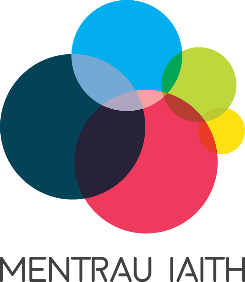 Pecyn Gwybodaeth Cefnogaeth Marchnata Mentrau Iaith Cymru Ionawr 2022 Cynnwys:  Hysbyseb (tudalennau 1 a 2) Briff y gwaith (tudalennau 2 a 3) Gwybodaeth Gyffredinol (Amserlen, cyllideb ac ati- tudalen 4) Ffurflen Ymgeisio a system marcio ceisiadau (atodiad 1- tudalennau 5 i 8)Hysbyseb:  Cefnogaeth Marchnata a Chyfathrebu i Mentrau Iaith Cymru– cytundeb llawrydd cyfnod penodol- y gwaith wedi ei gwblhau erbyn diwedd Mawrth 2022 Cefndir: Mae Mentrau Iaith Cymru (MIC) yn chwilio am gwmni neu unigolyn profiadol, proffesiynol a chymwys i gefnogi ni gyda, ac i ddatblygu, ein gwaith Marchnata a Chyfathrebu, a gwaith Marchnata a Chyfathrebu’r rhwydwaith o Fentrau Iaith. Mudiad cenedlaethol yw MIC sy'n cefnogi gwaith y 22 Menter Iaith leol ledled y wlad www.mentrauiaith.cymru     Y Gwaith:  Dadansoddi gweithdrefnau marchnata digidol y 22 Menter leol, a MIC, ac ein cefnogi i gryfhau'r agwedd yma Rheoli cyfrifon cyfryngau cymdeithasol Mentrau Iaith Cymru drwy ddilyn a gweithredu llais brand penodol Diweddaru, datblygu a golygu cynllun Marchnata a Chyfathrebu MIC am 2021-22 fel bod cynllun newydd yn ei le ar gyfer 2022-23 Creu cynlluniau i 2 ymgyrch marchnata cenedlaethol, i gyd-fynd gydag ymgyrchoedd a digwyddiadau penodol y rhwydwaith Y cwmni/ unigolyn llwyddiannus: Profiad eang o farchnata a chyfathrebu Profiad o reoli cyfryngau cymdeithasol llwyddiannus Profiad o ddadansoddi data digidol  Y gallu i gynnig gwasanaethau dylunio o safon  Dealltwriaeth o sefyllfa'r Gymraeg, y Mentrau Iaith a Prosiect 2050 Am fwy o wybodaeth a phecyn ymgeisio am y tendr cysylltwch ag Iwan Hywel, Arweinydd Tîm MIC - iwanhywel@mentrauiaith.cymru Briff y Gwaith Dylid cyfeirio unrhyw ymholiadau a dychwelyd tendr i Iwan Hywel, Arweinydd Tîm MIC - iwanhywel@mentrauiaith.cymru  Cefndir: Mae MIC yn cefnogi gwaith y 22 Menter Iaith leol, mae pob Menter yn annibynnol ac yn gyfrifol am eu marchnata a chyfathrebu eu hunain, gyda MIC yn cynnig cefnogaeth gyda’r elfennau hyn. Mae’r Mentrau Iaith yn creu cyfleoedd i bawb ddefnyddio’r Gymraeg yn ein bywydau pob dydd ac yn ein cymunedau lleol.   Mae gan MIC gyfrifon cyfryngau cymdeithasol Facebook, Twitter ac Instagram sy’n  dwyn sylw i waith rhwydwaith y Mentrau ac i'r Gymraeg yn gyffredinol Mae pob Menter Iaith a MIC yn derbyn grant hybu a hyrwyddo’r Gymraeg gan Lywodraeth Cymru, ariennir y darn o waith hwn gan Lywodraeth Cymru.Beth rydym eisiau? Ein bwriad drwy roi’r darn o waith yma allan i dendr yw cael cefnogaeth arbenigwyr marchnata yn y tymor byr fydd yn cryfhau ein gweithgareddau marchnata yn yr hir dymor. Rhan 1:  Dadansoddi gweithdrefnau marchnata digidol y 22 Menter leol, a MIC, ac ein cefnogi i gryfhau'r agwedd yma. Gyda chyfyngiadau covid a brys i'r gwaith ddigwydd bydd y gwaith cefnogi angen bod drwy ddefnydd digidol e.e. Zoom, teams Dadansoddi gweithdrefnau ac allbwn marchnata pob Menter a MIC Cynnig cefnogaeth unigol i bob Menter drwy greu cynllun gwella Cynnal sesiynau cefnogi ar bynciau penodol fydd o ddefnydd i'r rhwydwaith gryfhau’r elfen marchnata ddigidol- gellir cynnal y rhain ar ffurf sesiynau grŵp i fwy nag un Fenter ar y tro* *Mae yna sesiynau hyfforddi a phecynnau arweiniol wedi eu creu gan MIC yn y gorffennol, gellir gweld y rhain drwy ofyn i Iwan Hywel am fynediad i'r cynnwys Mesur y gwaith: 	23 cynllun gwella wedi eu creu a’u cyflwyno i’r rhwydwaithO leiaf 3 sesiwn cefnogi wedi digwydd Rhan 2: Rheoli cyfrifon cyfryngau cymdeithasol Mentrau Iaith Cymru drwy ddilyn a gweithredu llais brand penodol Rheoli cyfryngau cymdeithasol MIC (Facebook, Instagram, Twitter) hyd at 31.3.22, trafod gyda swyddogion MIC er mwyn cynnig cynnwys perthnasol. Creu dyluniadau a negeseuon creadigol fydd yn enyn diddordeb ac yn dilyn llais brand penodol.Mesur y gwaith: Cynnydd o 10% yn yr ymgysylltu gyda postiadau Facebook yn y cyfnod o’u gymharu â’r 6 mis blaenorol Rhan 3: Diweddaru, datblygu a golygu cynllun Marchnata a Chyfathrebu MIC am 2021-22 fel bod cynllun newydd yn ei le ar gyfer 2022-23 Drwy drafod efo swyddogion MIC a chael dealltwriaeth o’r blaenoriaethau gwaith am 2022-23 creu cynllun marchnata a chyfathrebu newydd i MIC fydd yn cyd-fynd gyda’r rhain, gellir cael copi o’r un cyfredol drwy ofyn i amdano. Mesur y gwaith: Pwyllgor Gweithredol MIC yn derbyn y cynllun ar gyfer 22-23 Rhan 4: Creu cynlluniau i 2 ymgyrch marchnata cenedlaethol, i gyd-fynd gydag ymgyrchoedd a digwyddiadau penodol y rhwydwaith Trafod cynlluniau ymgyrchoedd y rhwydwaith r gyfer 22-23 gyda swyddogion MIC a chreu 2 ymgyrch benodol fydd swyddogion MIC yn gallu eu defnyddio i weithredu’r ymgyrchoedd yn ystod misoedd cyntaf 22-23. Paratoi swyddogion MIC I gynnal yr ymgyrchoedd hyn. Mesur y gwaith: Pwyllgor Gweithredol MIC yn derbyn y 2 gynllun ymgyrchoedd penodol ar gyfer 22-23 Hysbysebu, Penderfyniad, Amserlen, Cyllideb a Gwybodaeth GyffredinolHysbysebu a Phenodi’r cwmni llwyddiannus Bydd y tendr hwn yn cael ei hysbysebu ar wefan Gwerthu i Gymru ac ar gyfrifon cymdeithasol MIC ac yn cael ei yrru allan at gwmnïau y gwyddwn amdanynt yn barod sy’n gweithio yn y maes marchnata a chyfathrebu. Bydd y Mentrau Iaith lleol hefyd, ble’n bosib, yn lledaenu’r neges am y cyfle. Bydd angen gwneud cais yn uniongyrchol i MIC drwy ddychwelyd y ffurflen yn atodiad 1 i Iwan Hywel- iwanhywel@mentrauiaith.cymru Bydd Pwyllgor Gweithredol MIC yn penderfynu ar bwy fydd yn gwneud y gwaith, drwy system sgorio benodol y gwelir yn atodiad 1. Amserlen: Cychwyn Hysbysebu: 4/1/22Dyddiad cau ceisiadau: 21/1/22Rhoi gwybod i'r cwmni Llwyddiannus: 26/1/22Gwaith i gychwyn: 1.2.22Gwaith cefnogi a rheoli cyfryngau cymdeithasol i orffen erbyn 31.3.22, gall y gwerthuso ddigwydd yn Ebrill 2022.Cyllideb: Mae gennym hyd at £20,000 (yn cynnwys TAW os yn berthnasol) i wneud y gwaith hwn Gwybodaeth Ychwanegol:Mentrau Iaith- www.mentrauiaith.cymru Cymraeg 2050- https://llyw.cymru/cymraeg-2050-ein-cynllun-ar-gyfer-2021-i-2026-html Atodiad 1: Ffurflen Gais a gwybodaeth sgorio ceisiadau:Manylion Cyffredinol:Enw Cwmni: Cyfeiriad: Enw a theitl swydd y sawl sy’n llenwi’r ffurflen: E-bost a Rhif cyswllt: Oes yswiriant “indemnity” gan eich cwmni fydd yn diogelu MIC rhag unrhyw gamgymeriadau posib all ddigwydd petaech yn llwyddiannus yn derbyn y cytundeb?* Oes/ Nagoes (Rhowch gylch o amgylch yr ateb perthnasol) *gofynnwn i chi atodi copi o’r dystysgrif yswiriant gyda’r cais hwn Ateb Gofynion Y Gwaith:Costau eich cynnig a chyllidebGofynnwn i chi nodi eich amcan gostau i gwblhau’r 4 Rhan nodi’r yn y briff a’r elfen werthuso, bydd hyn yn rhoi’r opsiwn i ni flaenoriaethu’r gwahanol elfennau.Bydd eich ateb i'r cwestiwn yn cael ei farcio gan ein Pwyllgor Gweithredol, 25% o’r penderfyniad ar y cwestiwn hwnDychwelwch i iwanhywel@mentrauiaith.cymru ddim hwyrach na 12pm dydd Gwener 21/1/2021Disgrifiwch y profiad sydd gan eich cwmni sy’n cyd-fynd gyda’r hyn yr ofynnwn amdano fel profiad yn yr hysbyseb.Uchafswm 600 gair, bydd eich ateb i'r cwestiwn hwn yn cael ei farcio gan ein Pwyllgor Gweithredol, 20% o’r penderfyniad ar y cwestiwn hwn.Croeso i chi atodi hyd at 3 enghraifft o waith rydych wedi ei gyflawni gyda Marchnata a Chyfathrebu. Gall y rhain fod yn enghreifftiau o gyfryngau cymdeithasol, cynlluniau ymgyrchoedd, cynlluniau marchnata ayyb, ni fyddwn yn cyfri’r enghreifftiau tuag at yr uchafswm geiriau.Disgrifiwch sut byddwch yn mynd ati i wneud y gwaith sydd wedi ei rannu gennym yn 4 rhan, disgrifiwch be fyddwch yn ei gynnig o dan y camau penodol, be allwn ddisgwyl gennych yn ystod y gwaith a chofiwch gynnwys unrhyw syniadau gwreiddiol cyffrous sydd gennych i helpu ni i ddatblygu gyda marchnata a chyfathrebu. Uchafswm 1,000 gair, bydd eich ateb i'r cwestiwn yn cael ei farcio gan ein Pwyllgor Gweithredol, 45% o’r penderfyniad ar y cwestiwn hwn.Sut fyddwch yn cydweithio gyda MIC i werthuso’r gwaith?Uchafswm 300 gair, bydd eich ateb i'r cwestiwn yn cael ei farcio gan ein Pwyllgor Gweithredol, 10% o’r penderfyniad ar y cwestiwn hwnCostauRhan 1: Dadansoddi gweithdrefnau marchnata digidol y 22 Menter leol a MIC ac ein cefnogi i gryfhau'r agwedd yma.Sawl Diwrnod Gwaith: £Rhan 2: Rheoli cyfrifon cyfryngau cymdeithasol Mentrau Iaith Cymru (am gyfnod o 2 fis) drwy ddilyn a gweithredu llais brand penodol.Sawl Diwrnod Gwaith: £Rhan 3:Diweddaru, datblygu a golygu cynllun Marchnata a Chyfathrebu MIC am 2021-22 fel bod cynllun newydd yn ei le ar gyfer 2022-23.Sawl Diwrnod Gwaith:£Rhan 4:Creu cynlluniau i 2 ymgyrch marchnata cenedlaethol, i gyd-fynd gydag ymgyrchoedd a digwyddiadau penodol y rhwydwaith.Sawl Diwrnod Gwaith:£Gwerthuso:Cydweithio gyda MIC i werthuso’r gwaithSawl Diwrnod Gwaith:£Cyfanswm (Yn cynnwys TAW os yn berthnasol)£